Expand Your World
Host an International Student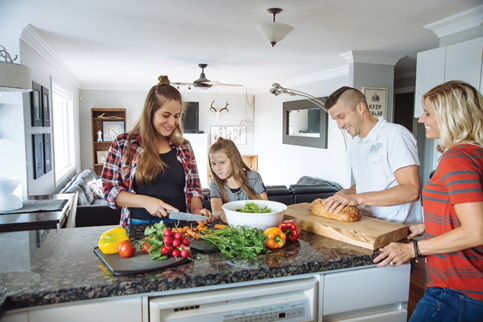 “Our family loves hosting because it keeps us active!” 
Are you a family that lives near a secondary school within a 3km walk? Would you like to experience the benefits that other families have enjoyed by being international student hosts? Contact us today!An enriching and cultural experience for host familiesProvide a teen a home away from home.Make lifelong friendships.Receive financial compensation.Follow provincial Covid guidelines.Contact our International Program Homestay Coordinator: rose.mann@abbyschools.ca  